USA  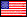 RiferimentoEURES Milano Rif. 37/2022MansioneASSISTANT CENTRE MANAGER ASSISTENTE DI DIREZIONE IN CENTRI VACANZE STUDIO ALL’ESTERO 2022ASSISTANT CENTRE MANAGER - ASSISTENTE DI DIREZIONE IN CENTRI VACANZE STUDIO ALL’ESTERO 2022
Sede di lavoro: USAnumero candidati da selezionare: 15REQUISITI E COMPETENZE
Età minima 23 anni compiuti entro il 31 maggio 2022, ottima conoscenza scritta ed orale della lingua inglese; istruzione superiore con preferenza per i laureati. Ciclo di vaccinazione completo, salvo modifica della normativa attuale; essere in possesso di passaporto con validità adeguata ai Paesi per i quali si intende candidarsi.
Entusiasmo, leadership, obiettività, capacità di coordinare diversi gruppi di lavoro, spirito di iniziativa da indirizzare per la migliore realizzazione del programma in piena sintonia con i parametri definiti dal TO. Capacità di sostenere intensi ritmi di lavoro, gestione di eventuali emergenze e/o imprevisti e di problem solving.
Esperienza – documentabile - di viaggi e soggiorni nei paesi di destinazione con preferenza per attività a vario titolo presso centri studio all’estero.
MANSIONI
Supporto per la pianificazione, realizzazione, gestione e controllo della qualità di tutti i servizi erogati, presso centri vacanza studio all’estero previa selezione (per titoli, test di lingua scritto e orale, colloquio conoscitivo + corso di formazione obbligatorio gratuito)
Stretta collaborazione col Centre Manager per il buon andamento di tutte le attività del centro (didattiche, sociali, sportive, ricreative, turistiche) e della sicurezza e del controllo della disciplina dei minori.
Si tratta di un ruolo coinvolgente e impegnativo che prevede la massima flessibilità, disponibilità e responsabilità.
PERIODO DI LAVORO
da metà giugno a fine agosto 2022 per una durata minima di 3 settimane La disponibilità per periodi più lunghi è titolo preferenziale
CONDIZIONI DI COLLABORAZIONE
a partire da € 40 netti al giorno. Viaggio di andata e ritorno dall’aeroporto italiano di partenza al college di destinazione; sistemazione in pensione completa a carico dell’Azienda.
I CANDIDATI INTERESSATI DOVRANNO COMPILARE IL FORM PREDISPOSTO COLLEGANDOSI AL SITO:
www.itfteach.it
CLICCANDO SUL LINK CORRISPONDENTE AL PROFILO RICHIESTO.
ATTENZIONE:
ciascun candidato potrà compilare un solo form per un unico profilo. Il sistema bloccherà ogni ulteriore tentativo di inserimento. Nel vostro interesse prima di compilare il form vi invitiamo a valutare attentamente i profili richiesti e candidarvi ESCLUSIVAMENTE per il ruolo rispondente alle vostre effettive qualifiche e competenze.
Anche se avete già superato una selezione ITF in passato, sarà necessario compilare il Form 2022 per aggiornare i vostri dati. In tal caso NON vi sarà richiesto di sostenere un nuovo colloquio.
LE DOMANDE DOVRANNO ESSERE TRASMESSE ENTRO E NON OLTRE LE 24:00 DEL 25/03/2022.
L’invito alla giornata di selezione e formazione verrà trasmesso via mail ai soli candidati ammessi.
SedeUSANumero posti15TitoloLaureaSito:www.itfteach.itScadenza:25/03/2022RiferimentoEURES Milano Rif. 39/2022MansioneGROUP LEADER / ANIMATORI DI GRUPPI DI RAGAZZI IN CENTRI VACANZE STUDIO ALL’ESTERO 2022GROUP LEADER / ANIMATORI DI GRUPPI DI RAGAZZI IN CENTRI VACANZE STUDIO ALL’ESTERO 2022
Sede di lavoro: USA 
numero candidati da selezionare: 150MANSIONI
accompagnamento ed attività di animazione pomeridiana e serale per gruppi di studenti all’estero con sistemazione residenziale. Essere a disposizione del centre manager, secondo necessità, mentre i ragazzi frequentano il corso di lingua.
Interagire con il team di animazione locale per la realizzazione delle attività pomeridiane e serali e per le visite ed escursioni in programma. Essere pronti a gestire eventuali emergenze H24
PERIODO DI LAVORO da metà giugno a fine agosto 2022 (per uno o più turni di due settimane ciascuno)
REQUISITI
Ottima conoscenza della lingua del paese di destinazione; laurea, preferibilmente in lingue, o licenza di guida turistica. Ciclo di vaccinazione completo, salvo modifica della normativa attuale; essere in possesso di passaporto con validità adeguata ai Paesi per i quali si intende candidarsi.
Esperienze documentabili nel settore dell'animazione sportiva, teatrale, musicale, di contatto. Forte motivazione a lavorare in team, flessibilità, dinamicità, capacità comunicative e propensione ai rapporti interpersonali, esperienza di viaggi e soggiorni all’estero.
ETA’ MINIMA: 23 anni compiuti entro il 31/5/2022
CONDIZIONI DI COLLABORAZIONE
retribuzione: € 400 per turno. Viaggio di andata e ritorno dall’aeroporto italiano di partenza del gruppo al centro studio di destinazione, alloggio e pensione completa a carico dell’Azienda. Programma di formazione obbligatorio e gratuito.
I CANDIDATI INTERESSATI DOVRANNO COMPILARE IL FORM PREDISPOSTO PER CANDIDARSI COLLEGANDOSI AL SITO:
www.itfteach.it
E CLICCARE SUL PROFILO PRESCELTO PER ACCEDERE AL FORM
ATTENZIONE:
ciascun candidato potrà compilare un solo form per un unico profilo. Il sistema bloccherà ogni ulteriore tentativo di inserimento.
Nel vostro interesse prima di compilare il form vi invitiamo a valutare attentamente i profili richiesti e candidarvi ESCLUSIVAMENTE per il ruolo rispondente alle vostre effettive qualifiche e competenze.
Anche se avete già superato una selezione ITF in passato, sarà necessario compilare il Form 2022 per aggiornare i vostri dati. In tal caso NON vi sarà richiesto di sostenere un nuovo colloquio.
LE DOMANDE DOVRANNO ESSERE TRASMESSE ENTRO E NON OLTRE LE 24:00 DEL 25/03/2022.
L’invito alla giornata di selezione e formazione verrà trasmesso via mail ai soli candidati ammessi.
SedeUSANumero posti150TitoloLaureaSito:www.itfteach.itScadenza:25/03/2022RiferimentoEURES Milano Rif. 43/2022MansionePROFESSIONAL CARER ASSISTENTI PER PARTECIPANTI DIVERSAMENTE ABILI IN CENTRI VACANZE STUDIO ALL’ESTERO 2022PROFESSIONAL CARER - ASSISTENTI PER PARTECIPANTI DIVERSAMENTE ABILI IN CENTRI VACANZE STUDIO ALL’ESTERO 2022
Sede di lavoro: USAnumero candidati da selezionare: 15MANSIONI
attività specializzata per l’assistenza personalizzata a giovani diversamente abili italiani che partecipano ad una vacanza studio all’estero per garantire la migliore fruizione del soggiorno e la massima integrazione nel gruppo previa selezione (per titoli e colloquio conoscitivo + corso di formazione obbligatorio gratuito).
PERIODO DI LAVORO
da metà giugno a fine agosto 2022 (per uno o più turni di due settimane ciascuno).
REQUISITI
Istruzione superiore, possesso di qualifica di operatore socio-sanitario (OSS) di educatore o assistente familiare, di ausilio socio-assistenziale (ASA); precedenti esperienze analoghe documentabili; ciclo di vaccinazione completo, salvo modifica della normativa attuale; essere in possesso di passaporto con validità adeguata ai Paesi per i quali si intende candidarsi. La conoscenza della lingua del paese di destinazione è titolo preferenziale.
CONDIZIONI DI COLLABORAZIONE
Retribuzione € 400 netti per turno. Viaggio di andata e ritorno dall’aeroporto italiano di partenza al college di destinazione, alloggio e pensione completa a carico dell’Azienda.
I CANDIDATI INTERESSATI DOVRANNO COMPILARE IL FORM PREDISPOSTO PER CANDIDARSI COLLEGANDOSI AL SITO:
www.itfteach.it
E CLICCARE SUL PROFILO PRESCELTO PER ACCEDERE AL FORM
ATTENZIONE:
ciascun candidato potrà compilare un solo form per un unico profilo. Il sistema bloccherà ogni ulteriore tentativo di inserimento. Nel vostro interesse prima di compilare il form vi invitiamo a valutare attentamente i profili richiesti e candidarvi ESCLUSIVAMENTE per il ruolo rispondente alle vostre effettive qualifiche e competenze.
Anche se avete già superato una selezione ITF in passato, sarà necessario compilare il Form 2022 per aggiornare i vostri dati. In tal caso NON vi sarà richiesto di sostenere un nuovo colloquio.
LE DOMANDE DOVRANNO ESSERE TRASMESSE ENTRO E NON OLTRE LE 24:00 DEL 25/03/2022.
L’invito alla giornata di selezione e formazione verrà trasmesso via mail ai soli candidati ammessi.
SedeUSANumero posti15TitoloOSSSito:www.itfteach.itScadenza:25/03/2022RiferimentoEURES Milano Rif. 53/2021MansioneWaiter, Barman, Sales Person, Guest service, sommelier, Photographer onboardAt Disney Cruise Line, you can set sail on the job opportunity of a lifetime aboard four extraordinary ships! You can create an unforgettable voyage for families by delivering exceptional guest service, while also charting the course for an incredible career journey of your own! Disney Cruise Line is known for delivering exceptional guest service. Working on a cruise ship takes dedication and hard work but it also provides rewarding experiences, competitive pay and world-class training. 4 to 6 months contracts, renewable. Food & accommodation are provided for free. We recruit for several positions onboard (M/F) : - Waiter / Waitress - Barman / Barmaid - Sales person - Guest Service - Sommelier - Photographer To apply : Online : www.internationalservices.fr By email : cruise@internationalservices.fr and cc eures@afolmet.itSedeUSA e EUROPATitoloDiplomaEmail:cruise@internationalservices.fr and cc eures@afolmet.itSito:www.internationalservices.fr Scadenza:31/12/2022RiferimentoEURES Milano Rif. 54/2021MansioneCHEF per ristorante stellato onboardFirst fine dining restaurant onboard a Cruise Line, Remy offers gourmet cuisine inspired by French gastronomy in a luxurious and fine setting, with panoramic views of the ocean. The Menu was created by Arnaud Lallement and Scott Hunnel and has a 2* Michelin level. Several positions (M/F) are available : - Executive Chef - Pastry Chef de partie - 1/2 & Chef de Partie - Maître d'hôtel - Chef de Rang - 1/2 Chef de rang We also have other opportunities available in the kitchen, bar & dining room. To apply : Online : www.internationalservices.fr By e-mail : cruise@internationalservices.fr and cc eures@afolmet.itSede USA ed EuropaTitoloDiploma AlberghieroEmail:cruise@internationalservices.fr and cc eures@afolmet.itSito:www.internationalservices.frScadenza:31/12/2022